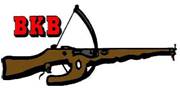 Uitnodiging 3de BKB wedstrijdLet op: de wedstrijddagen en inschrijftijden zijn met ingang van het nieuwe seizoen gewijzigd.Datum:	      11 en 18 NovemberMet vriendelijke groet,Corné van WeertBrabantse Kruisboog BondLocatie:St. Anthonius en St. Nicolaasgilde GroeningenDen ToompLijsterbesstraat 106598 AW HeijenInschrijven:Vrijdagavond van 19:30 t/m 20:30 Zaterdag van 13:30 t/m 15:30